	KAPTAN PHILLIPS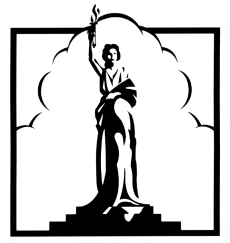 	“CAPTAIN PHILLIPS”Gösterim Tarihi: 25 Ekim 2013Dağıtım: Warner Bros.DramaKaptan Phillips/Captain Phillips, yönetmen Paul Greengrass'ın,  Amerikan bandralı yük gemisi Maersk Alabama’nın 2009 yılında Somali’li korsanlar tarafından kaçırılmasını konu alan çok katmanlı bir incelemesi. Film, Greengrass’ın gözünden, olayın çok sayıdaki global etkisini, hem çok heyecanlı bir gerilim olarak, hem de karmaşık bir portre olarak sunuyor. Film, Alabama’nın yönetici kaptanı Richard Phillips ( iki kez Akademi Ödülü® kazanmış olan Tom Hanks) ile onun Somali’li muadili Muse (Barkhad Abdi) arasındaki ilişkiye odaklanıyor.Film, Akademi Ödülü® adayı Paul Greengrass tarafından yönetildi. Senaryo Billy Ray tarafından yazıldı. Uyarlanan kitap  “A Captain's Duty: Somali Pirates, Navy SEALs, and Dangerous Days at Sea”nin yazarıysa Richard Phillips ile Stephan Talty.  Yapımcılar Scott Rudin, Dana Brunetti ve Michael De Luca.
 
Yönetmen:                                  	Paul Greengrass
Senaryo:	                                Billy Ray
 
Uyarlanan Kitap:			A Captain’s Duty: Somali Pirates, Navy SEALs,					and Dangerous Days at Sea Yazar: Richard Phillips ile Stephan TaltyYapımclar:	                                 Scott Rudin
                                                	Dana Brunetti
                                                	Michael De Luca

Yönetici Yapımcılar:			Gregory Goodman Eli BushKevin Spacey
Oyuncular: 				Tom HanksBarkhad Abdi
Barkhad Abdirahman
Faysal Ahmed
Mahat M. Ali
Michael Chernus
Corey Johnson
Max Martini
Chris Mulkey
Yul Vázquez
David Warshofsky
Catherine Keener